Иерей Виталий Иванович БРОВКО	12 июня 1981 г.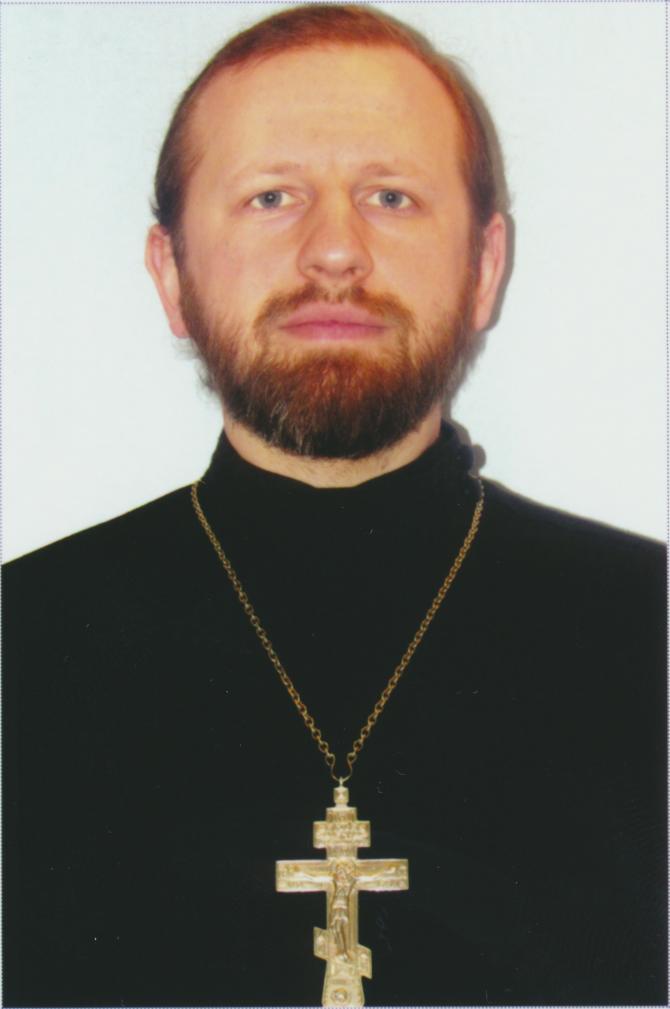 Прикомандированный клирикХрам свт. Спиридона епископа Тримифунтского в Фили-ДавыдковоСветское образованиесреднее специальное 2001 г. – Минский Государственный Высший Авиационный колледж;высшее 2007 г. – Московский Авиационный институт.Духовное образование2011 г. – Сретенская Духовная Семинария г. Москва2013 г.  магистратура   Московской Духовной Академии  2017 г. аспирантура Московской Духовной АкадемииХиротонисан17 ноября 2013 г. в сан диакона9 февраля 2014 г. в сан пресвитераДень тезоименитства22 апреляНаградыИерархические (богослужебные награды):          2014 г. – набедренник;         2014 г. – камилавка.Церковные награды (Патриаршая грамота, ордена, медали):          не имеет.